Государственное бюджетное общеобразовательное учреждение «Комплексный реабилитационно-образовательный центр для детей с нарушениями слуха и зрения»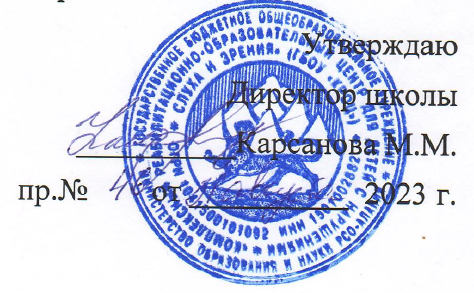 Календарный учебный график для АООП начального общего образования на 2023/24 учебный годПояснительная запискаКалендарный учебный график составлен для адаптированной основной общеобразовательной программы начального общего образования для обучающихся с ограниченными возможностями здоровья в соответствии:с частью 1 статьи 34 Федерального закона от 29.12.2012 № 273-ФЗ «Об образовании в Российской Федерации»;СП 2.4.3648-20 «Санитарно-эпидемиологические требования к организациям воспитания и обучения, отдыха и оздоровления детей и молодежи»;СанПиН 1.2.3685-21 «Гигиенические нормативы и требования к обеспечению безопасности и (или) безвредности для человека факторов среды обитания»;ФГОС НОО, утвержденным приказом Минпросвещения от 31.05.2021 № 286;ФАОП НОО ОВЗ, утвержденной приказом Минпросвещения от 24.11.2023 № 1023.Даты начала и окончания учебного года1.1. Дата начала учебного года: 4 сентября 2023 года.1.2. Дата окончания учебного года: 30 мая 2024 года.2. Периоды образовательной деятельности2.1. Продолжительность учебного года:1-е классы – 33 недели (167 учебных дня);2–4-е классы – 34 недели (172 учебных дня).2.2. Продолжительность учебных периодов по четвертям в учебных неделях и учебных днях1 доп. класс2–5-е классы3. Продолжительность каникул, праздничных и выходных дней1-е классы2–5-е классы4. Сроки проведения промежуточной аттестацииПромежуточная аттестация проводится в конце учебного года в сроки с 15 апреля по 8 мая 2024 года без прекращения образовательной деятельности по предметам учебного плана.5. Дополнительные сведения5.1. Режим работы образовательной организации5.2. Распределение образовательной недельной нагрузки5.3. Расписание звонков и перемен1-е классы2–5-е классыУчебный периодДатаДатаПродолжительностьПродолжительностьУчебный периодНачалоОкончаниеКоличество учебных недельКоличество учебных днейI четверть04.09.202327.10.2023840II четверть07.11.202329.12.2023839III четверть09.01.202422.03.2024948III четвертьДополнительные каникулы с 19.02 2024 г. по 25.02 2024 гДополнительные каникулы с 19.02 2024 г. по 25.02 2024 гДополнительные каникулы с 19.02 2024 г. по 25.02 2024 гДополнительные каникулы с 19.02 2024 г. по 25.02 2024 гIV четверть01.04.202430.05.2024840Итого в учебном годуИтого в учебном годуИтого в учебном году33167Учебный периодДатаДатаПродолжительностьПродолжительностьУчебный периодНачалоОкончаниеКоличество учебных недельКоличество учебных днейI четверть04.09.202327.10.2023840II четверть06.11.202329.12.2023839III четверть09.01.202422.03.20241052IV четверть01.04.202430.05.2024840Итого в учебном годуИтого в учебном годуИтого в учебном году34171Каникулярный периодДатаДатаПродолжительность каникул,  праздничных и выходных дней в календарных дняхКаникулярный периодНачалоОкончаниеОсенние каникулы28.10.202305.11.20239Зимние каникулы30.12.202308.01.202410Дополнительные каникулы19.02.202425.02.20247Весенние каникулы23.03.202431.03.20249Летние каникулы31.05.202431.08.202493Выходные дниВыходные дниВыходные дни87Из них праздничные дниИз них праздничные дниИз них праздничные дни5ИтогоИтогоИтого210Каникулярный периодДатаДатаПродолжительность каникул,  праздничных и выходных дней в календарных дняхКаникулярный периодНачалоОкончаниеПродолжительность каникул,  праздничных и выходных дней в календарных дняхОсенние каникулы28.10.202305.11.202310Зимние каникулы30.12.202308.01.202410Весенние каникулы23.03.202431.03.20249Летние каникулы31.05.202431.08.202493Выходные дниВыходные дниВыходные дни87Из них праздничные дниИз них праздничные дниИз них праздничные дни5ИтогоИтогоИтого204КлассУчебный предметФорма промежуточной 
аттестации2–3-еРусский языкДиагностическая работа2–3-еЛитературное чтениеТестирование2–3-еИностранный языкТестирование2–3-еМатематикаДиагностическая работа2–3-еОкружающий мирДиагностическая работа2–3-еМузыкаСобеседование2–3-еИзобразительное искусствоПрактическая работа2–3-еТехнологияПрактическая работа2–3-еФизическая культураТестирование4-йРусский языкДиагностическая работа4-йЛитературное чтениеТестирование4-йМатематикаДиагностическая работа4-йОкружающий мирДиагностическая работа4-йОсновы религиозных культур и светской этики (4-й класс)Тестирование4-йИзобразительное искусствоПрактическая работа4-йТехнологияПрактическая работа4-йФизическая культураТестирование5-йРусский языкДиагностическая работа5-йЛитературное чтениеТестирование5-йМатематикаДиагностическая работа5-йОкружающий мирДиагностическая работа5-йИзобразительное искусствоПрактическая работа5-йТехнологияПрактическая работа5-йФизическая культураТестированиеПериод учебной деятельности1-е классы2–5-е классыУчебная неделя (дней)55Урок (минут)35 – 4040Перерыв (минут)10 – 4010 – 20Периодичность промежуточной аттестации–1 раз в годОбразовательная деятельностьНедельная нагрузка (5-дневная учебная неделя) 
в академических часахНедельная нагрузка (5-дневная учебная неделя) 
в академических часахНедельная нагрузка (5-дневная учебная неделя) 
в академических часахНедельная нагрузка (5-дневная учебная неделя) 
в академических часахНедельная нагрузка (5-дневная учебная неделя) 
в академических часахОбразовательная деятельность1-е классы2 класс3-и классы4 класс5 классУрочная2123232323Внеурочная55555Образовательная деятельностьСентябрь–октябрьНоябрь–декабрьЯнварь–май1-й урок8:20–8:558:20–8:558:20–9:001-я перемена. Динамическая пауза8:55–9:208:55–9:209:00–9:202-й урок9:20–9:559:20–9:559:20–10:002-я перемена9:55–10:059:55–10:0510:00–10:103-й урок10:05–10:4010:05–10:4010:10–10:503-я перемена–10:40–10:5010:50–11:004-й урок–10:50–11:2511:00–11:404-я перемена–11:25–11:3511:40–11:505-й урок–– –Перерыв между уроками и занятиями внеурочной деятельности40 мин40 минут40 минутВнеурочная деятельностьС 12:30С 12:30С 12:30УрокПродолжительность урокаПродолжительность перемены1-й8:20–9:0010 минут2-й9:20–10:0010 минут3-й10:10–10:5020 минут4-й11:00–11:4010 минут5-й11:50–12:30Перерыв между уроками и занятиями внеурочной деятельности – 30 минутПерерыв между уроками и занятиями внеурочной деятельности – 30 минутПерерыв между уроками и занятиями внеурочной деятельности – 30 минутВнеурочная деятельностьС 13: 00–